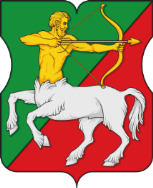 СОВЕТ ДЕПУТАТОВмуниципального округаБУТЫРСКИЙ                               Р Е Ш Е Н И Е               06.07.2023 № 01-04/12-3О проведении дополнительных мероприятий по социально-экономическому развитию Бутырского района города Москвы в 2023 годуВ соответствии с частью 6 статьи 1 и частью 14 статьи 3 Закона города Москвы от 11 июля 2012 года № 39 «О наделении органов местного самоуправления муниципальных округов в городе Москве отдельными полномочиями города Москвы» и постановлением Правительства Москвы от 13 сентября 2012 года № 484-ПП «О дополнительных мероприятиях по социально-экономическому развитию районов города Москвы», рассмотрев и обсудив обращения управы Бутырского района города Москвы от 04 июля 2023 года № И-3482/23, Совет депутатов муниципального округа Бутырский решил:Провести дополнительные мероприятия по социально-экономическому развитию Бутырского района города Москвы в 2023 году согласно приложению к настоящему решению. Направить настоящее решение в Департамент территориальных органов исполнительной власти города Москвы и управу Бутырского района города Москвы.Опубликовать настоящее решение в бюллетене «Московский муниципальный вестник» и разместить на официальном сайте www.butyrskoe.ru.Контроль за исполнением данного решения возложить на главу муниципального округа Бутырский Шкловскую Н.В. Глава муниципального округа Бутырский                              Н.В. ШкловскаяПриложение к решению Совета депутатов муниципального округа Бутырский от 06.07.2023 № 01-04/12-3Перечень мероприятий за счет средств социально-экономического развития Бутырского района города Москвы в 2023 годуп/пп/пАдрес объектаПеречень мероприятийПеречень мероприятийОриентировочная стоимость работ(руб.)1. Мероприятия по выборочному капитальному ремонту многоквартирных домов1. Мероприятия по выборочному капитальному ремонту многоквартирных домов1. Мероприятия по выборочному капитальному ремонту многоквартирных домов1. Мероприятия по выборочному капитальному ремонту многоквартирных домов1. Мероприятия по выборочному капитальному ремонту многоквартирных домов1. Мероприятия по выборочному капитальному ремонту многоквартирных домов1.1ул. Гончарова, д. 15ул. Гончарова, д. 15работы по установке тамбурной двери подъезда № 176 041,5076 041,501.2ул. Милашенкова, д. 10Аул. Милашенкова, д. 10Аработы по замене входной двери подъезда № 1172 310,78172 310,78Итого:248 352,28248 352,28